Test AR op je telefoonOpen de link (met onderstaande url of QR code) op je telefoon. 
(Geschikte browsers zijn Chrome, Safari en Firefox.)https://colette-project.eu/tryAR/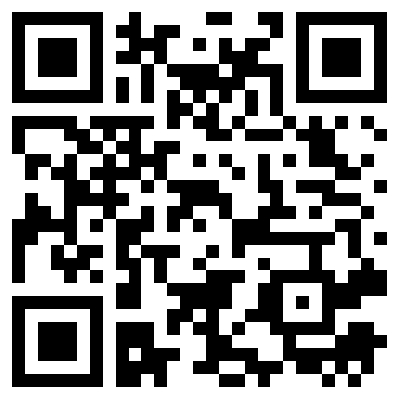 Houd je telefoon gericht op onderstaand 'anker'.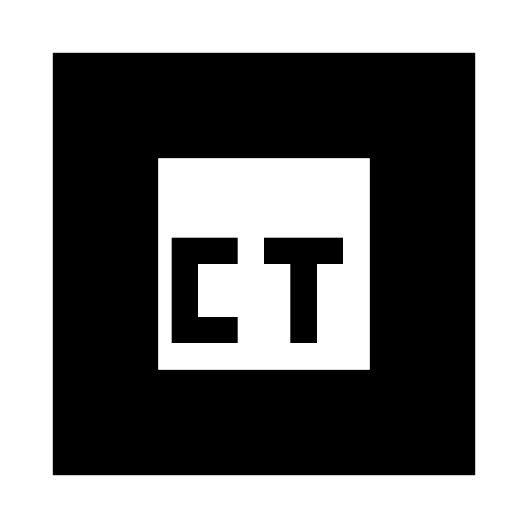 Zie je een draaiende kubus? Zo ja, dan werkt AR! Zo nee, dan werkt AR helaas niet op je telefoon.